1. Pielikums Ministru kabineta noteikumu projekta “Grozījumi Ministru kabineta 2015.gada 14.jūlija noteikumos Nr.409 „Nodibinājuma “Akadēmiskās informācijas centrs” maksas pakalpojumu cenrādis”” sākotnējās ietekmes novērtējuma ziņojumam (anotācijai)Eiropas profesionālās kartes izdošanas procedūras shēma 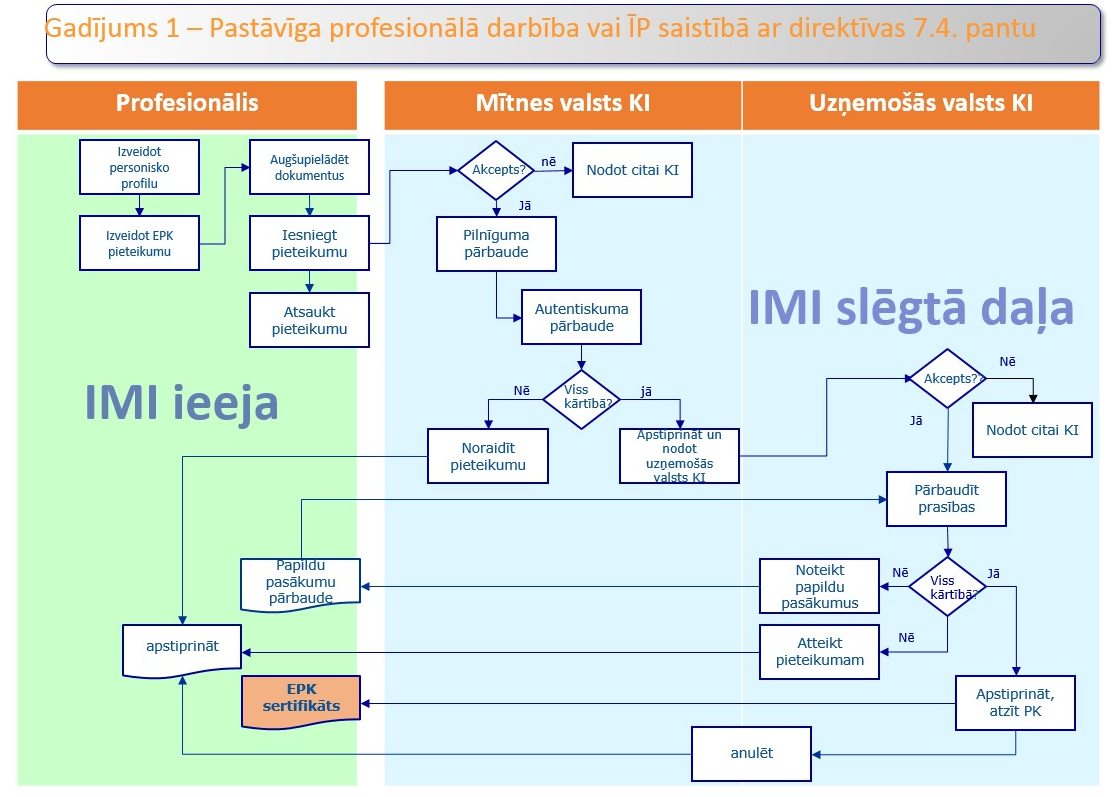 